УРОК .  НОКТЮРН     23.04.20р Поміж багатьох камерних жанрів є жанр, який відзначається особливою наспівністю, відображенням найтонших переживань людини. Саме із цим жанром мені хочеться познайомити вас сьогодніСприйняття творів мистецтва Розгляньте діти уважно репродукцію картини А. Куїн- джі «Місячна ніч на Дніпрі».https://www.youtube.com/watch?v=44B0mdjtIkcТемні, майже чорні береги. Темне дзеркало річки. Спокійне небо, і на ньому — величезний зеленуватий місяць. Його відображення чарівної доріжкою перетинає уявну нерухому воду. Дивним спокоєм і тишею віє від цього мальовничого полотна. Кожен, хто хоча б раз бачив цю картину, ніколи її не забуде — це «Місячна ніч на Дніпрі» А. Куїнджі. А ось іще одна картина — але вже не живо-писна, а літературна:Тиха украинская ночь. Прозрачно небо. Звёзды блещут.Своей дремоты превозмочьНе хочет воздух. Чуть трепещут Сребристых тополей листы.Луна спокойно с высоты Над Белой Церковью сияетИ пышных гетманов сады.04.И старый замок озаряет.I картину Куїнджі, і уривок із поеми О. Пушкіна «Полтава» можна визначити як свого роду ноктюрн. Французьке слово nocturne, як і італійське notturno, в буквальному перекладі означає — нічний. Термін цей, споживаний у різних видах мистецтва, з'явився в музиці XVIII століття. Тоді ноктюрнами називали п'єси, призначені для виконання на відкритому повітрі нічної пори. Багаточастинні твори, найчастіше для декількох духових і струнних інструментів, за характером були близькі до інструментальних серенад. Іноді звучали вокальні ноктюрни — одночастинні твори для одного або декількох голосів.Діти отже, в музиці ноктюрн — це фортепіанний твір задумливого, мрійливого характеру.У XIX столітті склався зовсім інший ноктюрн: мрійлива, співуча фортепіанна п'єса, навіяна образами ночі, нічною тишею, нічними думами. І картина Куїнджі, і вірші Пушкіна асоціюються саме з таким ноктюрном. У музиці найбільше відомі ноктюрни. Шопена. То мрійливі та поетичні, то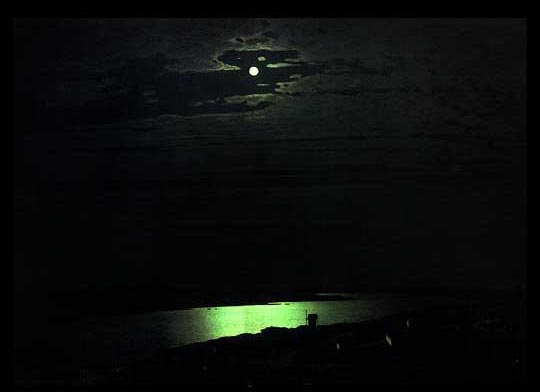  «Місячна ніч на Дніпрі» А. Куїнджі. Отже, в музиці ноктюрн — це фортепіанний твір задумливого, мрійливого характеру.У XIX столітті склався зовсім інший ноктюрн: мрійлива, співуча фортепіанна п'єса, навіяна образами ночі, нічною тишею, нічними думами. І картина Куїнджі, і вірші Пушкіна асоціюються саме з таким ноктюрном. У музиці найбільше відомі ноктюрни. Шопена. То мрійливі та поетичні, то суворі та скорботні, то бурхливі та пристрасні, вони складають значну частину творчості цього поета фортепіано.«Доля нагородила поляків Шопеном, як німців Моцартом»,— так писали сучасники про молодого, надзвичайно талановитого польського музиканта.Фортепіанна музика Шопена технічно досконала і водночас над-звичайно лірична. їй властиві неперевершена мелодійність, щирість і вишуканість у передаванні найрізноманітніших настроїв і почуттів. Звернімося до цієї величної постаті у музичному світі.Фредерік  Шопен (1810— 1849) — видатний польський композитор і піаніст, засновник класичної музики Польщі. Уперше він спробував себе у композиторському ремеслі у 7 років, а з 8 уже концертував і своєю грою викликав загальне захоплення у Варшаві. У 12 років він став одним із кращих піаністів Варшави. Згодом Шопен став не тільки піаністом- віртуозом, а й одним із найвидатніших композиторів.Віртуоз (у перекладі з італійської — мужній, доблесний) — артист-музикант, який досконало володіє виконавською технікою свого мистецтва.Коли Шопенові виповнилося 16 років, він вступив до консер-ваторії, але на той час він уже був блискучим піаністом-віртуозом, а з композиції його успіхи були настільки виразними, що його вчитель називав талановитого учня безперечним музичним генієм, а видатний німецький композитор Роберт Шуман, коли почув гру юного Фредеріка, написав: «Шапки геть, панове! Перед вами — геній!»Фортепіано з дитинства було улюбленим інструментом Шопена, і його творчість пов'язана саме з цим інструментом. Він змусив зазвучати цей чудовий інструмент зовсім по-новому, збагативши виражальні засоби музики. Невипадково видатний російський композитор і піаніст Антон Рубінштейн називав великого польського музиканта душею фортепіано.Упродовж останніх 18 років свого життя Шопен перебував у Парижі, але тяжко переживав розлуку з рідною Польщею. Після смерті за заповітом композитора його серце перевезли на батьківщину, де воно було поховано у варшавському костьолі Святого Хреста.На мармуровій дошці біля урни з серцем музиканта-патріота написані слова з Біблії: «Де скарб твій, там і серце твоє».У дитинстві Фредерік чув багато народних пісень і танців і на все життя палко полюбив їх. Ці музичні враження справили великий вплив на його творчість.Місяць зійшов над Парижем і посріблив черепиці.Ніби хто раптом торкнувся, він пробудився вночі.Як невідступно в розлуці рідна земля йому сниться!Сів до німого рояля і запалив дві свічі.Пам'ять стривожена лине в Польщу, у ріднії далі.Пам'ять долає кордони і переборює час.Пальці торкнулись холодних, втомлених клавіш рояляВін відгукнувся акордом — тихо, скорботно — і згас.Душно в салонах Парижа. Стало нестерпним безсилля-Він од вітчизни далеко, а рідний край — у вогні.Серце дзвінкого рояля враз стрепенулось, мов хвиля,І покотились акорди в зоряну місячну ніч.Ні, не загинула Польща! Долю світлішу і кращуїй неодмінно здобудуть мужні його земляки!Вічна не згасне їм пам'ять в звуках скорботного маршу,А у натхненні Шопена — слава і честь на віки!(За Вс. Рождественським)Творчий доробок композитора складають фортепіанні твори: концерти, сонати, полонези, вальси, ноктюрни, скерцо, етюди, прелюдії. У більшості з них звучать відголоски народних мелодій рідної Польщі.Його музика технічно досконала і у той же час надзвичайно лірична. Вона мелодійна, щира і вишукана. На знак вшанування пам'яті славетного земляка з 1927 року у Варшаві проводиться Міжнародний конкурс піаністів імені Ф. Шопена,       Які твори Ф. Шопена ви знаєте або слухали?Слухання музикиФредерик Шопен Ноктюрн 🎼🎵🎹 #  Сьогодні ми познайомимось із Ноктюрном   Ф. Шопена. Послухайте його та дайте відповідь на запитання,  Який нічний пейзаж ви б намалювали, слухаючи цю музику?Слухання Ноктюрна   Ф. Шопенаhttps://www.youtube.com/watch?v=VU7nL_RroNkнамалювати ніч  У другій половині XIX століття у норвезькій музиці з'явився композитор, який примусив говорити про свою рідну країну весь світ. Він розкрив у музиці духовну міць свого народу, його душу, красу своєї Батьківщини. Це був Едвард Гаґеруп Ґріґ (1843—1907)— композитор, диригент, піаніст. В його музиці немає ані гострих конфліктів, ані монументальності, ані драматичних подій. Його музика глибоко лірична, в ній оспівується природа, яскравими барвами намальовані фантастичні сцени. Саме камерна музика стала стихією геніального музиканта-лірика.Мініатюра — один із найулюбленіших жанрів Ґріґа, де відображені його особисті життєві спостереження, враження від навколишнього світу, природи, думки і почуття, думи про Батьківщину. Це своєрідніщоденникові записи композитора, які можна порівняти з прелюдія-ми Шопена. Спільне тут — ліричний настрій, мелодійне багатство, невеликі масштаби. «Ліричні п'єси» відзначаються значною жанровою різноманітністю: тут зустрічаються елегія і ноктюрн, колискова і вальс, менует і балада…. Послухайте «Ноктюрн» Е. Ґріґа та дайте відповідь на запитання, т Який настрій ви відчули в цій музиці?Слухання «Ноктюрна» Е. Ґріґаhttps://www.youtube.com/watch?v=tIlzlADu1Ak   Як   фарби скрипки збагачують музичну палітру ноктюрна?Вокально-хорова робота: Ми щасливі діти        Які образи створила композиторка в цій пісні?      Що є характерним для музичної мови цього твору? Наприкінці нашої розмови хочу зачитати вам твір, який написала одна з учениць нашої школи. Ось як вона описала свої почуття від музики:«Іноді слухаєш музику, і складно зосередитись, і раптом у плині звуків твою увагу приверне щось таке, що закружляє тебе у вихорі почуттів, і ти побачиш сині гори, вологий край хмаринки, відчуєш запах землі. Може, не так зрозумієш те, що слухаєш, але у цей щасливий час ти і музика — свідки народження нового, сильного почуття. Ось і Фредерік Шопен. Я точно не знаю чому, але відчуваю, що це мій композитор!»    Чи можете ви погодитися з цими словами?  Ноктюрн — це:народна пісня-танець, поширена у західних областях Укра-їни;вокальний твір для голосу у супроводі гітари, рояля тощо;лірична п'єса з наспівною, широкою мелодією, «нічна пісня».  Улюблений інструмент Ф. Шопена:  скрипка;фортепіано;  гітара.      ДОМАШНЄ ЗАВДАННЯПослухати музику Ф. Шопена за власним вибором. Намалювати малюнок к улюбленому ноктюрнуВайбер 0977878554 скинути малюнок